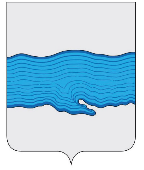  Ивановская область   Приволжский муниципальный район  Плесское городское поселениеВЕСТНИКСОВЕТА И АДМИНИСТРАЦИИПЛЕССКОГО ГОРОДСКОГО ПОСЕЛЕНИЯВыпуск № 1524.07.2023№ 15 от 24.07.2023Официальное издание нормативно-правовых актовСовета и администрации Плесского городского поселения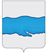 АДМИНИСТРАЦИЯ ПЛЕССКОГО ГОРОДСКОГО ПОСЕЛЕНИЯПРИВОЛЖСКОГО МУНИЦИПАЛЬНОГО РАЙОНА ИВАНОВСКОЙ ОБЛАСТИПОСТАНОВЛЕНИЕ«19» июля 2023 г.                                                                                                            № 97    Об установлении публичного сервитута в отношении  земельных участков, расположенных на территории города Плес Приволжского муниципального района Ивановской областиВ соответствии 39.38, 39.43 Земельного Кодекса РФ, статьёй 3.6  Федерального закона от 25.10. 2001г  № 137 – ФЗ «О введении в действие Земельного кодекса Российской Федерации» и Федеральным законом Российской Федерации от 06.10.2003г. № 131 – ФЗ «Об общих принципах организации местного самоуправления в Российской Федерации», рассмотрев ходатайство  АО «Объединенные электрические сети»                 от 29.06.2023 № 1060,  руководствуясь Уставом Плесского городского поселения,  администрация Плесского городского поселения,ПОСТАНОВЛЯЕТ:1. Установить в интересах Акционерного общества «Объединенные электрические сети» (ИНН 3706016431, ОГРН 1093706000960, адрес места нахождения: 153006, г. Иваново, ул. Новая, д.15)  публичный сервитут в отношении  земельных участков, расположенных на территории города Плес Приволжского муниципального района Ивановской области,  категория земель – земли населенных пунктов, в целях  размещения объектов электросетевого хозяйства, входящих в состав электросетевого комплекса    г. Плес (приложение 1) к настоящему постановлению. 2. Установить срок действия публичного сервитута - 49 (сорок девять лет).  3. Утвердить границы публичного сервитута в соответствии со схемами расположения границ (сферы действия) публичного сервитута (прилагается).4. Ограничения в использовании частей земельных участков, в отношении которых установлен публичный сервитут, определяются согласно Постановлению Правительства Российской Федерации от 24.02.2009 № 160 «О порядке установления охранных зон объектов электросетевого хозяйства и особых условий использования земельных участков, расположенных в границах таких зон».5. Плата за публичный сервитут не устанавливается согласно п.4 ст.3.6 Федерального закона от 25.10.2001 № 137 – ФЗ «О введение в действие Земельного кодекса Российской Федерации.6. Администрации Плесского городского поселения Приволжского муниципального района в течение пяти рабочих дней со дня принятия настоящего постановления направить копию настоящего постановления и описание местоположения границ публичного сервитута:     - в Управление Федеральной службы государственной регистрации, кадастра и картографии по Ивановской области;     - правообладателям земельных участков, в отношении которых принято решение об установлении сервитута;     - акционерному обществу «Объединенные электрические сети».7.  АО «Объединенные электрические сети» привести земельные участки, указанные в приложении к настоящему постановлению, в состояние, пригодное для его использования в соответствии с разрешенным использованием, в срок не позднее, чем три месяца после завершения эксплуатации, сноса объектов электросетевого хозяйства, для размещения которых был установлен публичный сервитут.8. Опубликовать настоящее постановление в издании нормативно - правовых актов Совета и администрации Плесского городского поселения «Вестник Совета» и разместить на официальном сайте Плесского городского поселения. 9.Контроль исполнения настоящего постановления возложить на главного специалиста по земельным вопросам С.В. Десятову.10. Настоящее Постановление вступает в силу с даты его подписания.ВрИП Главы Плесского городского поселения                                            С.В. Корнилова                                                                                                                  Приложение № 1 к Постановлению администрации Плесского городского поселения от 19.07.2023г. № 97Перечень земельных участков, в отношении которых устанавливается публичный сервитут:АДМИНИСТРАЦИЯ ПЛЕССКОГО ГОРОДСКОГО ПОСЕЛЕНИЯПРИВОЛЖСКОГО МУНЦИПАЛЬНОГО РАЙОНА ИВАНОВСКОЙ ОБЛАСТИПОСТАНОВЛЕНИЕ«21» июля 2023 г.                                                                                 № 99г. Плес            Об утверждении муниципальной программы профилактики причинения вреда (ущерба) охраняемым законом ценностям в области земельного контроля на территории Плесского городского поселения Приволжского муниципального района Ивановской области на 2024год        В соответствии с Федеральным законом от 31.07. 2020г. № 248-ФЗ «О государственном контроле (надзоре) и муниципальном контроле в Российской Федерации», Федеральным законом от 06.10.2003 № 131 – ФЗ «Об общих принципах организации местного самоуправления в Российской Федерации», руководствуясь Уставом Плесского городского поселения, администрация Плесского городского поселенияПОСТАНОВЛЯЕТ:1. Утвердить муниципальную программу профилактики рисков причинения вреда (ущерба) охраняемым законом ценностям в области муниципального земельного контроля на территории Плесского городского поселения Приволжского муниципального района Ивановской области на 2024 год   согласно приложению к настоящему постановлению.2. Признать утратившим силу постановление администрации Плесского городского поселения от 11.07.2022 № 115 «Об утверждении муниципальной программы профилактики причинения вреда (ущерба) охраняемым законом ценностям в области земельного контроля на территории Плесского городского поселения Приволжского муниципального района Ивановской области на 2023год».3. Опубликовать настоящее постановление в издании нормативно-правовых актов Совета и Администрации Плесского городского поселения «Вестник Совета» и размещению на официальном сайте Администрации Плесского городского поселения.4. Контроль исполнения настоящего постановления возложить на заместителя главы администрации по вопросам охраны объектов культурного наследия.5.Настоящее постановление вступает в силу с 1 января 2024года.ВрИП Главы Плесского городского поселения                                                                     С.В. КорниловаПриложение к Постановлению администрацииПлесского городского поселения от 21.07.2023г № 99Муниципальная программа   профилактики рисков причинения (ущерба) охраняемым законом ценностям в области муниципального земельного контроля на территории Плесского городского поселения Приволжского муниципального района Ивановской области на 2024 годПаспорт программы           Программа профилактики рисков причинения вреда (ущерба) охраняемым законом ценностям при осуществлении муниципального земельного контроля  на территории Плесского городского поселения на 2024год (далее-Программа профилактики) разработана в соответствии со статьей 44 Федерального закона от 31.07.2020 № 248 – ФЗ «О государственном контроле (надзоре) и муниципальном контроле в Российской Федерации», постановлением Правительства Российской Федерации от 25.06.2021 № 990 «Об  утверждении Правил разработки и утверждения контрольными (надзорными)  органами программы профилактики рисков причинения вреда (ущерба) охраняемым законом ценностям», и предусматривает комплекс мероприятий по профилактике рисков причинения вреда (ущерба) охраняемым ценностям при осуществлении муниципального земельного контроля на территории Плесского городского поселения Приволжского муниципального района Ивановской области (далее - муниципальный земельный контроль.Раздел I. Анализ текущего состояния осуществления муниципального земельного контроля на территории Плесского городского поселения1.1. Муниципальная программа рисков причинения вреда (ущерба) устанавливает порядок проведения профилактических мероприятий, направленных на предупреждение нарушений обязательных требований и (или) причинения вреда (ущерба) охраняемым законом ценностям, соблюдение которых оценивается при осуществлении муниципального земельного контроля на территории Плесского городского поселения Приволжского муниципального района Ивановской области.Муниципальный земельный контроль (далее – муниципальный контроль) – деятельность, направленная на предупреждение, выявление и пресечение нарушений обязательных требований земельного законодательства (далее обязательных требований), осуществляемая в пределах полномочий посредством профилактики нарушений обязательных требований, оценки соблюдения гражданами и организациями обязательных требований, выявления нарушений обязательных требований, принятия предусмотренных законодательством Российской Федерации мер по пресечению выявленных нарушений обязательных требований, устранению их последствий и (или) восстановлению правового положения, существовавшего до возникновения таких нарушений.1.2. Предметом муниципального контроля является: - Соблюдение юридическими лицами, индивидуальными предпринимателями, гражданами (далее - контролируемые лица) обязательных требований в отношении объектов земельных отношений, за нарушение которых законодательством Российской Федерации предусмотрена административная ответственность (далее – обязательные требования), а именно:1) о недопущении самовольного занятия земель, земельного участка или части земельного участка, в том числе использования земель, земельного участка или части земельного участка лицом, не имеющим предусмотренных законодательством прав на них;2) об использовании земельных участков по целевому назначению в соответствии с их принадлежностью к той или иной категории земель и (или) разрешенным использованием;3) связанных с обязательным использованием земель, предназначенных для жилищного или иного строительства, садоводства, огородничества, в указанных целях в течение установленного срока;4) связанных с обязанностью по приведению земель в соответствие, пригодное для использования по целевому назначению;5) связанных с обеспечением свободного доступа граждан к водным объектам общего пользования и их береговым полосам;6) исполнения предписаний об устранении нарушений обязательных требований, выданных должностными лицами, уполномоченными осуществлять муниципальный земельный контроль, в пределах их компетенции. Предметом муниципального земельного контроля является также исполнение решений, принимаемых по результатам контрольных мероприятий.1.3. Муниципальный земельный контроль осуществляется Администрацией Плесского городского поселения Приволжского муниципального района Ивановской области (далее – Администрация), должностные лица уполномоченного органа, уполномоченные осуществлять муниципальный земельный контроль от имени администрации Плесского городского поселения, являются:- заместитель главы администрации по вопросам охраны объектов культурного наследия;- главный специалист по земельным вопросам администрации Плесского городского поселения.    Заместитель главы администрации по вопросам охраны объектов культурного наследия и главный специалист по земельным вопросам, при осуществлении муниципального земельного контроля, имеют права, обязанности и несут ответственность в соответствии с федеральным законом от 31.07.2020 № 248-ФЗ «О государственном контроле (надзоре) и муниципальном контроле в Российской Федерации» и иными федеральными законами.1.4.  Контролируемыми лицами при осуществлении муниципального контроля являются юридические лица, индивидуальные предприниматели и физические лица (далее – субъекты контроля).1.5.  Объектами муниципального земельного контроля являются:Деятельность, действия (бездействие) контролируемых лиц, в рамках которых должны соблюдаться обязательные требования, в том числе предъявляемые к контролируемым лицам, осуществляющим деятельность, действия (бездействие);          результаты деятельности контролируемых лиц, в том числе работы и услуги, к которым предъявляются обязательные требования;          объекты земельных отношений – земли, земельные участки или части земельных участков, расположенных в границах Плесского городского поселения Приволжского муниципального района Ивановской области, которыми контролируемые лица владеют и (или) пользуются и к которым предъявляются обязательные требования. Раздел II. Цели и задачи реализации программы профилактики рисков причинения вреда2.1. Профилактика рисков причинения вреда (ущерба) охраняемым законом ценностям направлена на достижение следующих целей:1)   стимулирование добросовестного соблюдения обязательных требований всеми контролируемыми лицами; 2) устранение условий, причин и факторов, способных привести к нарушениям обязательных требований и (или) причинению вреда (ущерба) охраняемым законом ценностям;3) создание условий для доведения обязательных требований до контролируемых лиц, повышение информации о способах их соблюдения.2.2 Задачами профилактики нарушений земельного законодательства являются:1) укрепление системы профилактики нарушений рисков причинения вреда (ущерба) охраняемым законом ценностям;2) повышение правосознания и правовой культуры юридических лиц, индивидуальных предпринимателей и граждан;3) оценка возможной угрозы причинения, либо причинения вреда жизни, здоровью граждан, выработка и реализация профилактических мер, способствующих ее снижению;4) выявление факторов угрозы причинения, либо причинения вреда жизни, здоровью граждан, причин и условий, способствующих нарушению обязательных требований, определение способов устранения или снижения угрозы.5) оценка состояния подконтрольной среды и установление зависимости видов и интенсивности профилактических мероприятий от присвоенных контролируемым лицам уровней риска.6)  выявление причин, факторов и условий, способствующих нарушению обязательных требований земельного законодательства, определение способов устранения или снижения рисков их возникновения;7) установление зависимости видов, форм и интенсивности профилактических   мероприятий от особенностей конкретных подконтрольных субъектов, и проведение профилактических мероприятий с учетом данных факторов;8)  формирование единого понимания обязательных требований земельного законодательства у всех участников контрольной деятельности;9)повышение прозрачности осуществляемой контрольной деятельности;10)повышение уровня правовой грамотности подконтрольных субъектов, в том числе путём обеспечения доступности информации об обязательных требованиях земельного законодательства и необходимых мерах по их исполнению.Раздел III. Перечень профилактических мероприятий, сроки (периодичность) их проведенияРаздел IV. Показатели результативности и эффективности программы профилактики     Основным показателем результативности и эффективности реализации мероприятий программы профилактики является минимизация причинения вреда (ущерба) охраняемым законом ценностям.   Для оценки результативности и эффективности реализации мероприятий программы профилактики применяются следующие показатели:Ожидаемый результат реализации Программы профилактики – снижение количества выявленных нарушений требований земельного законодательства, связанных, в первую очередь, с увеличением количества и качества проводимых профилактических мероприятий.АДМИНИСТРАЦИЯ ПЛЕССКОГО ГОРОДСКОГО ПОСЕЛЕНИЯПРИВОЛЖСКОГО МУНЦИПАЛЬНОГО РАЙОНА ИВАНОВСКОЙ ОБЛАСТИПОСТАНОВЛЕНИЕ«21» июля 2023 г.                                                                                 № 100г. Плес    Об утверждении муниципальной программы Плесского городского поселения «Использование и охрана земель на территории Плесского городского поселения на 2024 и плановые 2025 - 2026 годы»     В соответствии со ст.ст. 11, 13 Земельного кодекса Российской Федерации, Федеральным законом от 06.10.2003 № 131-ФЗ «Об общих принципах местного самоуправления в Российской Федерации», Федеральным законом от 10.01.2002 №7-ФЗ «Об охране окружающей среды», руководствуясь Уставом администрации Плесского городского поселенияПОСТАНОВЛЯЕТ         Утвердить муниципальную программу «Использование и охрана земель на территории Плесского городского поселения на 2024 и плановые 2025 и 2026 годы» согласно приложению к настоящему постановлению.Признать утратившим силу постановление администрации Плесского городского поселения от 11.07.2022 № 114 Об утверждении муниципальной программы «Использование и охрана земель на территории Плесского городского поселения на 2023 и плановые 2024-2025 годы»».Опубликовать настоящее Постановление в издании нормативно-правовых актов Совета и Администрации Плесского городского поселения «Вестник Совета» и разместить на официальном сайте администрации Плесского городского поселения.Контроль исполнения настоящего постановления возложить на заместителя главы администрации по вопросам охраны объектов культурного наследия.Настоящее постановление вступает в силу с 1.01.2024 года.ВрИП Главы Плесского городского поселения                                               С.В. КорниловаПРИЛОЖЕНИЕ                                                                            к постановлению администрации Плесского городского поселения от 21.07.2023 № 100Муниципальная программа «Использование и охрана земель на территории Плесского городского поселения» на 2024 и плановые 2025 - 2026 годыПАСПОРТмуниципальной программы «Использование и охрана земель на территории Плесского городского поселения» на 2024 и плановые 2025 - 2026 годы1. Содержание программы и обоснование необходимости ее решения программными методамиЗемля — важнейшая часть общей биосферы, использование ее связано со всеми другими природными объектами: водами, лесами, животным и растительным миром, полезными ископаемыми и иными ценностями недр земли. Без использования и охраны земли практически невозможно использование других природных ресурсов. При этом бесхозяйственность по отношению  земле немедленно наносит или в недалеком будущем будет наносить вред окружающей среде, приводить не только к разрушению поверхностного слоя земли — почвы, ее химическому и радиоактивному загрязнению, но и сопровождаться экологическим ухудшением всего природного комплекса.Программа «Использование и охрана земель на территории Плесского городского поселения  на 2024 и плановые 2025 и 2026 годы» (далее Программа) направлена на создание благоприятных условий использования и охраны земель, обеспечивающих реализацию государственной политики эффективного и рационального использования и управления земельными ресурсами в интересах укрепления экономики.Использование значительных объемов земельного фонда в различных целях накладывает определенные обязательства по сохранению природной целостности всех звеньев экосистемы окружающей среды.В природе все взаимосвязано. Поэтому нарушение правильного функционирования одного из звеньев, будь то лес, животный мир, земля, ведет к дисбалансу и нарушению целостности экосистемы.Нерациональное использование земли, потребительское и бесхозяйственное отношение к ней приводит к нарушению выполняемых ею функций, снижению природных свойств.Охрана земли только тогда может быть эффективной, когда обеспечивается рациональное землепользование.Проблемы устойчивого социально-экономического развития Плесского городского поселения  и экологически безопасной жизнедеятельности его жителей на современном этапе  тесно связаны с решением вопросов охраны и использования земель. На уровне поселения можно решать местные  проблемы охраны и использования земель самостоятельно, причем полным, комплексным и разумным образом в интересах не только ныне живущих людей, но и будущих поколений.На территории Плесского городского поселения имеются земельные участки для различного разрешенного использования.Наиболее ценными являются земли сельскохозяйственного назначения, относящиеся к сельскохозяйственным угодьям.Пастбища и сенокосы на территории поселения по своему культурно-техническому состоянию преимущественно чистые. Сенокосы используются фермерскими и личными подсобными хозяйствами.Экологическое состояние земель в среднем хорошее, но стихийные несанкционированные свалки, оказывают отрицательное влияние на окружающую среду, и усугубляют экологическую обстановку.Нерациональное использование земли, потребительское и бесхозяйственное отношение к ней приводят к нарушению выполняемых ею функций, снижению природных свойств. Охрана земель только тогда может быть эффективной, когда обеспечивается рациональное землепользование.Проблемы устойчивого социально-экономического развития Плесского городского поселения и экологически безопасной жизнедеятельности его жителей на современном этапе тесно связаны с решением вопросов охраны и использования земель.2. Основные цели и задачи ПрограммыОсновными принципами муниципальной политики в сфере использования и охраны земель на территории поселения являются: законность и открытость деятельности администрации поселения, подотчетность и подконтрольность, эффективность.Цель муниципальной программы:- использование земель способами, обеспечивающими сохранение экологических систем, способности земли быть средством, основой осуществления хозяйственной и иных видов деятельности;- предотвращение деградации, загрязнения, захламления, нарушения земель, других негативных (вредных) воздействий хозяйственной деятельности;- обеспечение улучшения и восстановления земель, подвергшихся деградации, загрязнению, захламлению, нарушению, другим негативным (вредным) воздействиям хозяйственной деятельности; - улучшение земель, экологической обстановки в поселении; сохранение и реабилитация природы поселения для обеспечения здоровья и благоприятных условий жизнедеятельности населения;- систематическое проведение инвентаризация земель, выявление нерационально используемых земель в целях передачи их в аренду (собственность);- обеспечение улучшения и восстановления земель, подвергшихся деградации, нарушению и другим негативным (вредным) воздействиям;- сохранения качества земель (почв) и улучшение экологической обстановки;- защита и улучшение условий окружающей среды для обеспечения здоровья и благоприятных условий жизнедеятельности населения.Задачи муниципальной программы:- повышение эффективности использования и охраны земель;- оптимизация деятельности в сфере обращения с отходами производства и потребления;- обеспечение организации рационального использования и охраны земель;- проведение инвентаризации земель.3. Ресурсное обеспечение ПрограммыФинансирование мероприятий Программы не предусмотрено.4. Механизм реализации Программы.Реализация Программы осуществляется в соответствии с нормативно-правовым актом, регламентирующим механизм реализации данной программы на территории Плесского городского поселения, на основе договоров, заключаемых в установленном порядке муниципальным заказчиком с исполнителями мероприятий Программы, за исключением случаев, предусмотренных действующим законодательством. Исполнители программы осуществляют:- нормативно-правое и методическое обеспечение реализации Программы.5. Ожидаемые результаты ПрограммыРеализация данной программы будет содействовать упорядочение землепользования; вовлечение в оборот новых земельных участков; повышению инвестиционной привлекательности поселения, соответственно росту экономики,  более эффективному использованию и охране земель.6. Перечень основных мероприятий ПрограммыАДМИНИСТРАЦИЯ ПЛЕССКОГО ГОРОДСКОГО ПОСЕЛЕНИЯПРИВОЛЖСКОГО МУНЦИПАЛЬНОГО РАЙОНА ИВАНОВСКОЙ ОБЛАСТИПОСТАНОВЛЕНИЕ«21» июля 2023 г.                                                                                    № 100-пг. ПлесОб утверждении Программы профилактики рисков причинения вреда (ущерба) охраняемым законом ценностям в области охраны и использования особо охраняемых природных территорий на территории Плесского городского поселения Приволжского муниципального района Ивановской области на 2024 годВо исполнение статьи 44 Федерального закона от 31 июля 2020 г.               № 248-ФЗ «О государственном контроле (надзоре) и муниципальном контроле в Российской Федерации», в соответствии с Правилами разработки и утверждения контрольными (надзорными) органами программы профилактики рисков причинения вреда (ущерба) охраняемым законом ценностям, утвержденными постановлением Правительства Российской Федерации от 25 июня 2021 г. № 990, администрация Плесского городского поселения ПОСТАНОВЛЯЕТ:1. Утвердить прилагаемую программу профилактики рисков причинения вреда (ущерба) охраняемым законом ценностям в области охраны и использования особо охраняемых природных территорий на территории Плесского городского поселения Приволжского муниципального района Ивановской области на 2024 год (приложение 1).2. Опубликовать настоящее постановление в издании нормативно –правовых актов Совета и Администрации Плесского городского поселения «Вестник Совета» и Администрации Плесского городского поселения» и размещению на официальном сайте Администрации Плесского городского поселения.3.Контроль исполнения настоящего постановления возложить на заместителя главы администрации по вопросам охраны объектов культурного наследия.4.Настоящее постановление вступает в силу с 1 января 2024года.ВрИП Главы Плесского городского поселения                                                 С.В. КорниловаПриложение 1к постановлению администрацииПлесского городского поселения                                                                                                 от 21.07.2023 N 100-п Программапрофилактики рисков причинения вреда (ущерба) охраняемым законом ценностям в области охраны и использования особо охраняемых природных территорий Плесского городского поселения Приволжского муниципального района Ивановской области на 2024 годПаспорт программыРаздел I. Анализ текущего состояния осуществления вида контроля, описание текущего развития профилактической деятельности контрольного органа, характеристика проблем, на решение которых направлена программа профилактики1. Настоящая Программа профилактики рисков причинения вреда (ущерба) охраняемым законом ценностям в области охраны и использования особо охраняемых природных территорий Плесского городского поселения на 2024 год (далее – Программа профилактики) разработана в соответствии с требованиями Федерального закона от 31 июля 2020 г. № 248-ФЗ «О государственном контроле (надзоре) и муниципальном контроле в Российской Федерации» (далее – закон № 248-ФЗ) и на основании Правил разработки и утверждения контрольными (надзорными) органами программы профилактики рисков причинения вреда (ущерба) охраняемым законам ценностям, утвержденной постановлением Правительства Российской Федерации от 25 июня 2021 г. № 990 и предусматривает комплекс мероприятий по профилактике рисков причинения вреда (ущерба) охраняемым законом ценностям при осуществлении муниципального контроля в области охраны и использования особо охраняемых природных территорий Плесского городского поселения Приволжского муниципального района Ивановской области.2. Программа профилактики устанавливает порядок проведения профилактических мероприятий, направленных на предупреждение нарушений обязательных требований и (или) причинения вреда (ущерба) охраняемым законом ценностям, соблюдение которых оценивается при осуществлении муниципального контроля в области охраны и использования особо охраняемых природных территорий на территории Плесского городского поселения Приволжского  муниципального района Ивановской области (далее - муниципальный контроль в области охраны и использования ООПТ). 3. Предметом муниципального контроля в области охраны и использования особо охраняемых природных территорий местного значения в пределах предоставленных законодательством Российской Федерации полномочий является соблюдение юридическими лицами, индивидуальными предпринимателями и гражданами требований, установленных муниципальными правовыми актами в области использования и охраны особо охраняемых природных территорий местного значения.Муниципальный контроль в области охраны и использования ООПТ осуществляется в отношении всех особо охраняемых природных территорий, находящихся на территории Плесского городского поселения Приволжского муниципального района ивановской области.4. Целью муниципального контроля в области использования и охраны особо охраняемых природных территорий Плесского городского поселения является обеспечение соблюдения юридическими лицами, индивидуальными предпринимателями, гражданами законодательства об особо охраняемых природных территориях, требований по использованию, охране, защите особо охраняемых природных территорий, находящихся в границах Плесского городского поселения.5. Задачами муниципального контроля в области охраны и использования ООПТ являются предупреждение, выявление и пресечение нарушений юридическими лицами, индивидуальными предпринимателями и гражданами установленных в соответствии с Федеральным законом от 14.03.1995 № 33-ФЗ «Об особо охраняемых природных территориях», другими федеральными законами, принимаемыми в соответствии с ними иными нормативными правовыми актами Российской Федерации, законами и иными нормативными правовыми актами Ивановской области требований в области охраны окружающей среды, касающихся:а) режима особо охраняемой природной территории;б) особого правового режима использования земельных участков, природных ресурсов и иных объектов недвижимости, расположенных в границах особо охраняемых природных территорий;в) режима охранных зон особо охраняемых природных территорий.Муниципальный контроль в области использования и охраны ООПТ осуществляется в виде проведения наблюдения за соблюдением обязательных требований (мониторинг безопасности), выездного обследования и внеплановых выездных проверок.6. Муниципальный контроль в области охраны и использования ООПТ осуществляет должностное лицо уполномоченного органа и специалисты Плесского городского поселения.Программа направлена на предупреждение и устранение фактов нарушений обязательных требований при охране и использовании особо охраняемых природных территорий, что также приведет к улучшению состояния окружающей среды.Раздел II. Цели и задачи реализации программы профилактики8. Основными целями программы профилактики являются:стимулирование добросовестного соблюдения обязательных требований всеми контролируемыми лицами;устранение условий, причин и факторов, способных привести к нарушениям обязательных требований и (или) причинению вреда (ущерба) охраняемым законом ценностям;создание условий для доведения обязательных требований до контролируемых лиц, повышение информированности о способах их соблюдения.Задачами профилактики нарушений законодательства в области охраны и использования особо охраняемых природных территорий являются:выявление причин, факторов и условий, способствующих нарушению обязательных требований жилищного законодательства, определение способов устранения или снижения рисков их возникновения;установление зависимости видов, форм и интенсивности профилактических мероприятий от особенностей конкретных подконтрольных субъектов, и проведение профилактических мероприятий с учетом данных факторов;формирование единого понимания обязательных требований жилищного законодательства у всех участников контрольной деятельности;          повышение прозрачности осуществляемой контрольной деятельности;повышение уровня правовой грамотности подконтрольных субъектов, в том числе путем обеспечения доступности информации об обязательных требованиях жилищного законодательства и необходимых мерах по их исполнению.Раздел III. Перечень профилактических мероприятий, сроки (периодичность) их проведения Раздел IV. Показатели результативности и эффективностипрограммы профилактикиОсновным показателем результативности и эффективности реализации мероприятий программы профилактики является минимизация причинения вреда (ущерба) охраняемым законом ценностям.Для оценки результативности и эффективности реализации мероприятий программы профилактики применяются следующие показатели:АДМИНИСТРАЦИЯ ПЛЕССКОГО ГОРОДСКОГО ПОСЕЛЕНИЯ ПРИВОЛЖСКОГО МУНИЦИПАЛЬНОГО РАЙОНА ИВАНОВСКОЙ ОБЛАСТИПОСТАНОВЛЕНИЕ                           «21» июля 2023 г.                                                                                                    № 101г. Плес           Об утверждении муниципальной Программы профилактики рисков причинения вреда (ущерба) охраняемым законом ценностям при осуществлении муниципального лесного контроля на территории Плесского городского поселения на 2024 год и плановый период 2025-2026 годов"         Во исполнение статьи 44 Федерального закона от 31.07.2020г. № 248 – ФЗ «О государственном контроле (надзоре) и муниципальном контроле в Российской Федерации», в   соответствии статьи  17.1  Федерального закона от 6 октября 2003 г. N 131-ФЗ  «Об общих принципах организации местного самоуправления в Российской Федерации», с частью 1 статьи 8.2 Федерального закона от 26 декабря 2008 года № 294-ФЗ  «О защите прав юридических лиц и индивидуальных предпринимателей при осуществлении государственного контроля (надзора) и муниципального контроля», Устава Плесского городского поселения, в целях предупреждения нарушения юридическими лицами, индивидуальными предпринимателями и гражданами обязательных требований, устранения причин, факторов и условий, способствующих нарушениям обязательных требований законодательства, администрация Плесского городского поселения,ПОСТАНОВЛЯЕТ:1. Утвердить муниципальную программу профилактики рисков причинения вреда (ущерба) охраняемым законом ценностям при осуществлении муниципального лесного контроля на территории Плесского городского поселения, на 2024 год и плановый период 2025-2026 годов, (приложение1).2. Признать утратившим силу постановление администрации Плесского городского поселения от 14.07.2022 № 119 «Об утверждении муниципальной программы мероприятий направленных на профилактики нарушений обязательных требований законодательства при осуществлении муниципального лесного контроля на территории Плесского городского поселения на 2023г и плановый период 2024-2025годов».3. Опубликовать настоящее постановление в издании нормативно-правовых актов Совета и Администрации Плесского городского поселения «Вестник Совета» и размещению на официальном сайте Администрации Плесского городского поселения.4. Контроль исполнения настоящего постановления возложить на заместителя главы администрации по вопросам охраны объектов культурного наследия.5. Постановление вступает в силу с 1.01.2024года.ВрИП главы Плесского городского поселения                                                                             С.В. КорниловаПриложение 1к постановлению администрации Плесского городского поселения от 21.07.2023  №  101ПРОГРАММА ПРОФИЛАКТИКИ РИСКОВ ПРИЧИНЕНИЯ ВРЕДА (УЩЕРБА) ОХРАНЯЕМЫМ ЗАКОНОМ ЦЕННОСТЯМ ПРИ ОСУЩЕСТВЛЕНИИ МУНИЦИПАЛЬНОГО ЛЕСНОГО ЗАКОНОДАТЕЛЬСТВА НА ТЕРРИТОРИИ ПЛЕССКОГО ГОРОДСКОГО ПОСЕЛЕНИЯ НА 2024 ГОД И ПЛАНОВЫЙ ПЕРИОД 2025-2026 ГОДОВПаспорт программы  1.  Общее положение1.1. Настоящая Программа профилактики рисков причинения вреда (ущерба) охраняемым законом ценностям при осуществлении муниципального лесного контроля на территории Плесского городского поселения  на 2024 год и плановый период 2025-2026г. (далее - Программа) разработана в целях стимулирования добросовестного соблюдения обязательных требований всеми контролируемыми лицами, устранения условий, причин и факторов, способных привести к нарушениям обязательных требований и (или) причинению вреда (ущерба) охраняемым законом ценностям муниципального лесного контроля на территории Плесского городского поселения,  а также создание условий для доведения обязательных требований до контролируемых лиц, повышение информированности о способах и соблюдения.1.2. Программа разработана в соответствии с:- Федеральным законом от 31.07.2020 № 248-ФЗ «О государственном контроле (надзоре) и муниципальном контроле в Российской Федерации» (далее - Федеральный закон № 248-ФЗ);- постановлением Правительства Российской Федерации от 25.06.2021 № 990 "Об утверждении Правил разработки и утверждения контрольными (надзорными) органами программы профилактики рисков причинения вреда (ущерба) охраняемым законом ценностям"; - постановлением Правительства Российской Федерации от 26.12.2018 N 1680 "Об утверждении общих требований к организации и осуществлению органами государственного контроля (надзора), органами муниципального контроля мероприятий по профилактике нарушений обязательных требований, требований, установленных муниципальными правовыми актами".Раздел 2. Цели и задачи реализации и профилактики Программы2.1. Целями  проведения профилактических мероприятий являются:2.1.1. Предупреждение нарушений, подконтрольными субъектами обязательных требований лесного законодательства, включая устранения причин, факторов и условий, способствующих возможному нарушению обязательных требований;2.1.2.Создание мотивации к добросовестному поведению подконтрольных субъектов.2.2. Задачами программы являются:3.2.1. Укрепление системы профилактики нарушений обязательных требований путем активации профилактической деятельности. Создание условий для доведения обязательных требований до контролируемых лиц, повышение информированности о способах их соблюдения;2.2.2. Выявление причин, факторов и условий, способствующих нарушениям обязательных требований и (или причинению вреда (ущерба) охраняемым законом ценностям;2.2.3. Повышение правосознания и правовой культуры руководителей юридических лиц и индивидуальных предпринимателей, граждан в сфере лесных отношений.2.3. Принципами проведения профилактических мероприятий являются:2.3.1. Принцип понятности - представление информации об обязательных требованиях в простой, понятной, исчерпывающей форме: описание, пояснение, приведение примеров самих обязательных требований, указание нормативных правовых актов их содержащих и административных последствий за нарушение обязательных требований;2.3.2. Принцип информационной открытости - доступность для населения и подконтрольных субъектов сведений об организации и осуществлении профилактических мероприятий (в том числе за счет использования информационно-коммуникационных технологий);2.3.3. Принцип вовлеченности - обеспечение включения населения и подконтрольных субъектов посредством различных каналов и инструментов обратной связи в процесс взаимодействия по поводу предмета профилактических мероприятий, их качества и результативности;2.3.4. Принцип полноты охвата - максимально полный охват профилактическими мероприятиями населения и подконтрольных субъектов;2.3.5. Принцип обязательности - обязательность проведения профилактических мероприятий в рамках осуществления муниципального лесного контроля;2.3.6. Принцип актуальности - регулярный анализ и обновление программы профилактических мероприятий;2.3.7. Принцип релевантности - выбор набора видов и форм профилактических мероприятий, учитывающий особенности подконтрольных субъектов;2.3.8. Принцип периодичности - обеспечение регулярности проведения профилактических мероприятий.2.3.9.  Стимулирование добросовестного соблюдения обязательных требований всеми контролируемыми лицами;2.3.10. Приоритет реализации профилактических мероприятий, направленных на снижение риска причинения вреда (ущерба), по отношению к проведению контрольных (надзорных) мероприятий.3. Механизм оценки эффективности и результативности профилактических мероприятий3.1. Основным механизмом оценки эффективности и результативностипрофилактических мероприятий является оценка удовлетворенности подконтрольных субъектов качеством мероприятий, при осуществлении мероприятий по следующим направлениям:3.1.1. информированность подконтрольных субъектов об обязательных требованиях, о принятых и готовящихся изменениях в системе обязательных требований, о порядке проведения мероприятий по контролю, правах подконтрольного субъекта в ходе мероприятий по контролю;3.1.2. Понятность обязательных требований, обеспечивающие их однозначное толкование подконтрольными субъектами и контрольным органом обязательных требований и правил их соблюдения;3.1.3. Вовлечение подконтрольных субъектов в регулярное взаимодействие с контрольным органом, в том числе в рамках проводимых профилактических мероприятий.4. Ожидаемый результат4.1. Снижение количества выявленных в 2024 году нарушений требований лесного законодательства Российской Федерации при увеличении количества и качества проводимых профилактических мероприятий.4.2. Отчетные показатели на текущий год.          4.3. Проект отчетных  показателей  на 2025-2026 годы. 5. Мероприятия программыМероприятия программы представляют собой комплекс мер, направленных на достижение целей и решение основных задач настоящей программы.5.1. Перечень профилактических мероприятий, направленных на предупреждение нарушения юридическими лицами и индивидуальными предпринимателями обязательных требований лесного законодательства на территории Плесского городского поселения на 2024 год.5.2. Перечень профилактических мероприятий, направленных на предупреждение нарушения юридическими лицами и индивидуальными предпринимателями обязательных требований лесного законодательства на территории Плесского городского поселения на плановый период 2025-2026 годы:         Результатом выполнения мероприятий, предусмотренных планом мероприятий по профилактике нарушений является снижение уровня нарушений субъектами, в отношении которых осуществляется муниципальный лесной контроль на территории Плесского городского поселения.№ и дата принятия ДокументаНаименование документаНомера страницАдминистрация Плесского городского поселенияАдминистрация Плесского городского поселенияот 19.07.2023 г. № 97Постановление «Об установлении публичного сервитута в отношении земельных участков, расположенных на территории города Плес Приволжского муниципального района Ивановской области»3от 21.07.2023 г. № 99Постановление «Об утверждении муниципальной программы профилактики причинения вреда (ущерба) охраняемым законом ценностям в области земельного контроля на территории Плесского городского поселения Приволжского муниципального района Ивановской области на 2024год»4от 21.07.2023 г. № 100Постановление «Об утверждении муниципальной программы Плесского городского поселения «Использование и охрана земель на территории Плесского городского поселения на 2024 и плановые 2025 - 2026 годы»7от 21.07.2023г. №100-пПостановление «Об утверждении Программы профилактики рисков причинения вреда (ущерба) охраняемым законом ценностям в области охраны и использования особо охраняемых природных территорий на территории Плесского городского поселения Приволжского муниципального района Ивановской области на 2024 год»10от 21.07.2023 г. № 101Постановление «Об утверждении муниципальной Программы профилактики рисков причинения вреда (ущерба) охраняемым законом ценностям при осуществлении муниципального лесного контроля на территории Плесского городского поселения на 2024 год и плановый период 2025-2026 годов"13№ п/пКадастровый номер земельного участкаМестоположение137:13:020112:153Ивановская обл., Приволжский район, г. Плес. ул. Горная Слобода237:13:020112:35Ивановская обл., Приволжский район, г. Плес. ул. Горная Слобода д.3337:13:020112:149Ивановская обл., Приволжский район, г. Плес. ул. Горная Слобода д.5437:13:020112:150Ивановская обл., Приволжский район, г. Плес. ул. Горная Слобода д.3А537:13:020112:157Ивановская обл., Приволжский район, г. Плес. ул.  Горная Слобода д. 7637:13:020112:32Ивановская обл., Приволжский район, г. Плес. ул.  Горная Слобода д. 8737:13:020112Ивановская обл., Приволжский район, г. Плес. ул. Горная СлободаНаименование программы Профилактики рисков причинения (ущерба) охраняемым законом ценностям в области муниципального земельного контроля на территории Плесского городского поселения Приволжского муниципального района Ивановской области на 2024 годРазработчик программы Администрация Плесского городского поселенияПеречень подпрограммИнформированиеОбобщение правоприменительной практикиОбъявление предостережения о недопустимости нарушения обязательных требованийКонсультированиеПрофилактический визитПеречень исполнителей программыДолжностные лица уполномоченного органа, специалисты Плесского городского поселенияЦель(цели) программыПрофилактика рисков причинения вреда (ущерба) охраняемым законом ценностямЗадачи программыукрепление системы профилактики нарушений рисков причинения вреда (ущерба) охраняемым законом ценностямСроки реализации программы2024 годИсточники и объем финансирования программы2024год - 0№ п/пВид профилактического мероприятияСроки (периодичность)Подразделение и (или) должностные лица, ответственные за реализацию профилактического мероприятия1234ИнформированиеИнформированиеИнформированиеИнформированиеИнформирование1.Размещение и поддержание в актуальном состоянии на официальном сайте Администрации Плесского городского поселения в сети «Интернет» текстов нормативных правовых актов, регулирующих осуществление муниципального земельного контроляВ течение года (по мере необходимости)Администрация Плесского городского поселения2.Сведения об изменениях, внесенных в нормативные правовые акты, регулирующие осуществление муниципального земельного контроля, о сроках и порядке их вступления в силуВ течение года (по мере необходимости)Администрация Плесского городского поселения3.Размещение перечня нормативно правовых актов с указанием структурных единиц этих актов, содержащих обязательные требования, оценка соблюдения которых является предметом контроля, а также информацию о мерах ответственности, применяемых при нарушении обязательных требований, с текстами в действующей редакцииВ течение года (по мере необходимости)Администрация Плесского городского поселения5.Размещение перечня объектов  контроля, В течение года (по мере необходимости)Администрация Плесского городского поселения6.Размещение перечня индикаторов риска нарушения обязательных требований, порядка отнесения объектов контроля к категории рискаВ течение года (по мере необходимости)Администрация Плесского городского поселения7.Размещение исчерпывающего перечня сведений, которые могут запрашиваться контрольным органом у контролируемого лицаВ течение года (по мере необходимости)Администрация Плесского городского поселения8.Размещение сведений о способах получения консультаций по вопросам соблюдения обязательных требованийВ течение года (по мере необходимости)Администрация Плесского городского поселения9.Размещение сведений о применении контрольным органом мер стимулирования добросовестности контролируемых лицВ течение года (по мере необходимости)Администрация Плесского городского поселения10.Размещение сведений о порядке досудебного обжалования решений контрольного органа, действий (бездействия) его должностных лицВ течение года (при наличии оснований)Администрация Плесского городского поселения11.Подготовка и размещение доклада о муниципальном земельном контролеВ течение года (по мере необходимости)Администрация Плесского городского поселения12.Размещение иных сведений, предусмотренных нормативными правовыми актами Российской Федерации, нормативными правовыми актами субъектов Российской Федерации, муниципальными правовыми актами и (или) программами профилактики рисков причинения вредаВ течение года (по мере необходимости)Администрация Плесского городского поселенияОбобщение правоприменительной практикиОбобщение правоприменительной практикиОбобщение правоприменительной практикиОбобщение правоприменительной практикиОбобщение правоприменительной практики13.Обобщение правоприменительной практики при осуществлении муниципального земельного контроля на территории Плесского городского поселения с выявлением типичных нарушений обязательных требований, причин возникновения указанных нарушений и размещение утвержденного доклада о правоприменительной практике на официальном сайте Администрации Плесского городского поселенияНе позднее 1 квартала 2024годаАдминистрация Плесского городского поселенияОбъявление предостережения о недопустимости нарушения обязательных требованийОбъявление предостережения о недопустимости нарушения обязательных требованийОбъявление предостережения о недопустимости нарушения обязательных требованийОбъявление предостережения о недопустимости нарушения обязательных требованийОбъявление предостережения о недопустимости нарушения обязательных требований14.Объявление предостережения о недопустимости нарушения обязательных требований контролируемым лицам с целью принятия мер по обеспечению соблюдения обязательных требованийВ течение года (при наличии оснований)КонсультированиеКонсультированиеКонсультированиеКонсультированиеКонсультирование15.Проведение консультаций.Консультирование осуществляется в устной форме по телефону, посредством видео-конференц-связи, на личном приеме, в ходе проведения профилактического мероприятия, контрольного мероприятия, на собраниях и конференциях граждан, либо в письменной форме по вопросам: Организации и осуществления муниципального земельного контроля;Порядку осуществления контрольных мероприятий, установленных Положением о муниципальном земельном контроле на территории Плесского городского поселения:Порядку обжалования действий (бездействия) должностных лиц, уполномоченных осуществлять муниципальный земельный контроль;Получения информации о нормативных правовых актах (их отдельных положениях), содержащих обязательные требования, оценка соблюдения которых осуществляется в рамках контрольных мероприятий.В течение года (при наличии оснований)Инспекторы администрации по муниципальному контролюПрофилактический визитПрофилактический визитПрофилактический визитПрофилактический визитПрофилактический визит16.Профилактическая беседа по месту осуществления деятельности контролируемого лица, либо путем использования видео-конференц-связи об обязательных требованиях, предъявляемых к его деятельности либо к принадлежащим ему объектам контроляВ течение года (при наличии оснований)Администрация Плесского городского поселения№ п/пНаименование показателяВеличина1.Полнота информации, размещённой на официальном сайте контрольного органа в сети «Интернет» в соответствии с частью 3 статьи 46 Федерального закона от 31 июля 2020г. № 248 – ФЗ «О государственном контроле в Российской Федерации».100%2.Удовлетворённость контролируемых лиц и их представителями консультированием контрольного (надзора) органа99% от числа обратившихся 3Количество проведенных профилактических мероприятийНе менее 10 мероприятий, проведенных контрольным органомНаименование программы«Использование и охрана земель на территории Плесского городского поселения Основания для разработки программыЗемельный кодекс Российской федерации от 25 октября 2001 года № 136-ФЗ,  Федеральный закон от 6 октября 2003 года № 131-ФЗ «Об общих принципах организации местного самоуправления в Российской Федерации», Федеральный закон от 10.01.2002 №7-ФЗ «Об охране окружающей среды»Участник программыАдминистрация Плесского городского поселенияОсновной разработчик программыАдминистрация Плесского городского поселенияПодпрограммы  программыподпрограммы не предусмотреныЦель  программыПовышение эффективности охраны земель Плесского городского поселения, в том числе:- обеспечение охраны и восстановление плодородия земель;- предотвращение загрязнения, захламления, нарушение земель, других негативных (вредных) воздействий хозяйственной деятельности;- обеспечение улучшения земель подвергающихся деградации, загрязнению, захламлению, нарушению земель, другим негативным (вредным) воздействиям хозяйственной деятельности.- обеспечение здоровья и благоприятных условий жизнедеятельности населения.Задачи программыПроведение работ с целью повышения биологического потенциала земель поселения, улучшение условий для устойчивого земледелия, повышение плодородия почв, улучшение гидротермического режима, сокращение поверхностного стока, увеличение поглощения углекислого газа и других газов, оптимизации процессов почвообразования, создание условий для сохранения биологического разнообразия.Сроки реализации муниципальной программы2024-2026гг.Объемы и источники финансирования2024 г. -02025г. - 02026г. - 0Ожидаемый результат реализации программы- благоустройство населенных пунктов;- эффективное использование земель;- восстановление нарушенных земель и повышение экологической безопасности населения Плесского городского поселения и качество его жизни.Контроль за использованием программыКонтроль за использованием программы осуществляет администрация Плесского городского поселения п/пМероприятия по реализации ПрограммыИсточники финансированияСрок исполненияОтветственные за выполнение мероприятия Программы1Разъяснение норм земельного законодательства населениюне предусмотреныпостоянно Администрация Плесского городского поселения2Организация регулярных мероприятий по очистке территории  поселения от мусоране предусмотрены постоянноАдминистрация Плесского городского поселения3Инвентаризация земельне предусмотреныпостоянноАдминистрация Плесского городского поселения4Выявление фактов самовольного занятия земельных участков, принятие мер по устранению выявленных нарушенийне предусмотрены постоянноАдминистрация Плесского городского поселения5Выявление фактов использования земельных участков, приводящих к значительному ухудшению экологической обстановкине предусмотрены постоянноАдминистрация Плесского городского поселения6Выявление пустующих и нерационально используемых земель и своевременное вовлечение их в хозяйственный оборотне предусмотреныпостоянноАдминистрация Плесского городского поселенияНаименование программыпрофилактики рисков причинения вреда (ущерба) охраняемым законом ценностям в области охраны и использования особо охраняемых природных территорий Плесского городского поселения Приволжского муниципального района Ивановской областина 2024 годРазработчик программыАдминистрация Плесского городского поселенияПеречень подпрограмм1.Информирование2. КонсультированиеПеречень исполнителей программыДолжностные лица уполномоченного органа, специалисты Плесского городского поселенияЦель (цели) программыПрофилактика рисков причинения вреда (ущерба) охраняемым законом ценностямЗадачи программыУкрепление системы профилактики причинения вреда (ущерба) охраняемым законом ценностям, выявление причин, факторов и условий, способствующих нарушению обязательных требований жилищного законодательства, определение способов устранения или снижения рисков их возникновенияСроки реализации 2024 годИсточники и объем финансирования программы 2024 год - 0№ п/пВид профилактического мероприятияСроки (периодичность) проведенияПодразделение и (или) должностные лица, ответственные за реализацию профилактического мероприятия1234Информирование Информирование Информирование Информирование Информирование 1.Размещение текстов нормативных правовых актов, регулирующих осуществление муниципального контроля в области охраны и использования особо охраняемых природных территорийВ течение года (по мере необходимости)Администрация Плесского городского поселения2.Сведения об изменениях, внесенных в нормативные правовые акты, регулирующие осуществление муниципального контроля в области охраны и использования особо охраняемых природных территорий, о сроках и порядке их вступления в силуВ течение года (по мере необходимости)Администрация Плесского городского поселения3.Размещение перечня нормативных правовых актов с указанием структурных единиц этих актов, содержащих обязательные требования, оценка соблюдения которых является предметом контроля, а также информацию о мерах ответственности, применяемых при нарушении обязательных требований, с текстами в действующей редакцииВ течение года (по мере необходимости)Администрация Плесского городского поселения4.Размещение руководства по соблюдению обязательных требованийВ течение года (по мере необходимости)Администрация Плесского городского поселения5.Размещение перечня объектов контроляВ течение года (по мере необходимости)Администрация Плесского городского поселения6.Размещение исчерпывающего перечня сведений, которые могут запрашиваться контрольным органом у контролируемого лицаВ течение года (по мере необходимости)Администрация Плесского городского поселения7.Размещение сведений о способах получения консультаций по вопросам обязательных требованийВ течение года (по мере необходимости)Администрация Плесского городского поселения8.Размещение сведений о порядке досудебного обжалования решений контрольного органа, действий (бездействия) его должностных лицВ течение года (по мере необходимости)Администрация Плесского городского поселения9.Подготовка и размещение доклада о муниципальном контроле в области охраны и использования особо охраняемых природных территорийВ течение года (по мере необходимости)Администрация Плесского городского поселенияКонсультированиеКонсультированиеКонсультированиеКонсультированиеКонсультирование10.Консультирование контролируемых лиц проводится следующими способами: по телефону, на личном приеме либо в ходе проведения профилактических мероприятий, контрольных мероприятий и не должно превышать 15 минут. Перечень вопросов:а) организация и осуществление муниципального контроля в области охраны и использования особо охраняемых природных территорий;б) порядок осуществления контрольных мероприятий, установленных Положением о муниципальном контроле в области охраны и использования особо охраняемых природных территорий;в) порядок обжалования действий (бездействия) должностных лиц, уполномоченных осуществлять муниципальный контроль в области охраны и использования особо охраняемых природных территорий;г) получение информации о нормативных правовых актах (их отдельных положениях), содержащих обязательные требования, оценка соблюдения которых осуществляется администрацией в рамках контрольных мероприятийВ течение года (при наличии оснований)Администрация Плесского городского поселения№ п/пНаименование показателяВеличина1.Полнота информации, размещенной на официальном сайте контрольного органа в сети «Интернет» в соответствии с частью 3 статьи 46 Федерального закона от 31 июля 2021 г. № 248-ФЗ «О государственном контроле (надзоре) и муниципальном контроле в Российской Федерации»100 %2.Удовлетворенность контролируемых лиц и их представителями консультированием контрольного (надзорного) органа99 % от числа обратившихся3.Количество проведенных профилактических мероприятийне менее 10 мероприятий, проведенных контрольным органомНаименование программы Профилактики рисков причинения вреда (ущерба) охраняемым законом ценностям при осуществлении муниципального лесного законодательства на территории Плесского городского поселения на 2024 год и плановый период  2025-2026 годовРазработчик программы Администрация Плесского городского поселенияПеречень подпрограммИнформированиеОбобщение правоприменительной практикиОбъявление предостережения КонсультированиеПрофилактический визитПеречень исполнителей программыДолжностные лица уполномоченного органа, специалисты Плесского городского поселенияЦель(цели) программыПредупреждение нарушений, подконтрольными субъектами обязательных требований лесного законодательства, включая устранения причин, факторов и условий, способствующих возможному нарушению обязательных требований Задачи программыУкрепление системы профилактики нарушений обязательных требований путем активации профилактической деятельности. Создание условий для доведения обязательных требований до контролируемых лиц, повышение информированности о способах их соблюденияСроки реализации программы2024 -2026годыИсточники и объем финансирования программы2024год - 02025год - 02026год -0N п/пНаименование показателяЕдиница измеренияПоказатель Сроки исполненияПримечание 11.Выявлено нарушенийед.0В течение года22.Привлечено к административной ответственностиед.0В течение года33.Количество субъектов, которым выданы предостережения        ед.0В течение года4.Информирование  юридических лиц, индивидуальных предпринимателей по вопросам соблюдения обязательных требований       ед.1В течение годаN п/пНаименование показателяЕдиница измеренияПоказатель Сроки исполненияПримечание 11.Выявлено нарушенийед.0В течение года22.Привлечено к административной ответственностиед.0В течение года33.Количество субъектов, которым выданы предостережения        ед.0В течение года4.Информирование  юридических лиц, индивидуальных предпринимателей по вопросам соблюдения обязательных требований       ед.1В течение годаN п/пНаименование мероприятияОтветственный исполнительСрок исполненияИнформированиеИнформированиеИнформированиеИнформированиеИнформирование11.    Осуществляется посредством размещения соответствующих сведений на официальном сайте администрации Плесского городского поселения, в средствах массовой информации, через личные кабинеты контролируемых лиц в государственных информационных системах (при их наличии) и в иных формах. Обеспечивается размещение и поддержание в актуальном состоянии на официальном сайте администрации Плесского городского поселения в сети «Интернет» сведений, предусмотренных часть3 статьи 46 Федерального закона № 248-ФЗ « О государственном контроле (надзоре) и муниципальном  контроле в Российской Федерации».Должностные лица, уполномоченные на осуществление муниципального контроляпостоянноОбобщение правоприменительной практикиОбобщение правоприменительной практикиОбобщение правоприменительной практикиОбобщение правоприменительной практикиОбобщение правоприменительной практики.2.Осуществляется посредством сбора и анализа данных о проведенных контрольных мероприятиях и их результатах. По итогам обобщения правоприменительной практики подготавливается доклад, содержащий результаты обобщения правоприменительной практики при осуществлении муниципального лесного контроля на территории Плесского городского поселения  (далее – доклад о правоприменительной практике).     Обеспечивается публичное обсуждение проекта доклада о правоприменительной практике. Доклад о правоприменительной практике  готовится ежегодно,  утверждается распоряжением главы Плесского городского поселения и размещается на официальном сайте Администрации Плесского городского поселения в сети «Интернет»  в срок не позднее 1 июня года, следующего за отчетным. Результаты обобщения правоприменительной практики включаются в ежегодный доклад администрации Плесского городского поселения о состоянии муниципального контроля.Должностные лица, уполномоченные на осуществление муниципального контроля1 раз в годКонсультированиеКонсультированиеКонсультированиеКонсультированиеКонсультирование.3.   Консультирование осуществляется администрацией Плесского городского поселения юридических лиц и индивидуальных предпринимателей, физических лиц по телефону, по средством видео-конференц-связи (при наличии технической возможности), на личном приеме либо в ходе проведения профилактического мероприятия, контрольного мероприятия. Консультирование осуществляется без взимания платы.    Порядок консультирования, перечень вопросов, по которым осуществляется консультирование, в том числе перечень вопросов, по которым осуществляется письменное консультирование, определяются положением о виде контроля.    При осуществлении консультирования должностное лицо, уполномоченное осуществлять контроль, обязано соблюдать конфиденциальность информации, доступ к которой ограничен в соответствии с законодательством Российской Федерации.  В ходе консультирования не  может предоставляться информация, содержащая оценку контрольного мероприятия, решений и (или) действий должностных лиц, уполномоченных осуществлять контроль, иных участников контрольного мероприятия, а также результаты проведенных в рамках контрольного мероприятия, экспертизы, испытаний.   Информация, ставшая известной должностному лицу, уполномоченному осуществлять контроль в ходе консультирования, не может использоваться в целях оценки контролируемого лица по вопросам соблюдения обязательных требований. Должностные лица, уполномоченные на осуществление муниципального контроляпостоянноОбъявление предостережениеОбъявление предостережениеОбъявление предостережениеОбъявление предостережениеОбъявление предостережение.4.В случае  наличия у администрации Плесского городского поселения о готовящихся нарушениях обязательных требований или признаках нарушений обязательных требований и (или) в случае отсутствия подтвержденных данных о том, что нарушение обязательных требований причинило вред (ущерб) охраняемым законом ценностям либо создало угрозу причинения вреда (ущерба)охраняемым законом ценностям , администрация Плесского городского поселения  объявляет контролируемому лицу  предостережение о недопустимости нарушения обязательных требований и предлагает принять меры по обеспечению соблюдения обязательных требований. Предостережения подписываются главой Плесского городского поселения  не позднее 30 дней со дня получения указанных сведений. Предостережение оформляется в письменной форме или в форме электронного документа и направляется  в адрес контролируемого лица.      Предостережение о недопустимости нарушения обязательных требований должно содержать указание на соответствующие обязательные требования, предусматривающий их нормативный правовой акт, информацию о том, какие конкретно действия (бездействие) контролируемого лица могут привести или приводят к нарушению обязательных требований, а также предложение о принятии мер по обеспечению соблюдения требований и не может содержать требование предоставления контролируемым лицом сведений и документов.   Предостережение о не допустимости нарушения обязательных требований оформляется в соответствии с формой, утвержденной приказом Министерства экономического развития Российской Федерации от 31.03.2021 № 151 «О типовых формах документов, используемых контрольным (надзорным) органом». Составление и направление предостережений о недопустимости нарушения обязательных требований в соответствии с частями 5-7 статьи 8.2 Федерального закона от 26.12.2008 N 294-ФЗ "О защите прав юридических лиц и индивидуальных предпринимателей при осуществлении государственного контроля (надзора) и муниципального контроля" и в порядке, определяемом правительством Российской Федерации.Администрация Плесского городского поселения осуществляют учет объявленных предостережений о не допустимости нарушения обязательных требований и используют соответствующие данные для проведения иных профилактических мероприятий и контрольных мероприятий. Должностное лицо, уполномоченное на осуществление муниципального контроля регистрирует предостережение в журнале учета объявленных предостережений с присвоением регистрационного номера. Контролируемое лицо в праве после получения предостережения о недопустимости нарушения обязательных требований подать возражение в отношении указанного предостережения.  Возражение подается в срок не позднее 10 рабочих дней со дня получения предостережения:Наименование юридического лица,  фамилия имя отчество (при наличии) индивидуального предпринимателя или гражданина:Идентификационный номер налогоплательщика юридического лица, индивидуального предпринимателя;Дата и номер предостережения, направленного адрес контролируемого лица;Обоснование позиции в отношении указанных в предостережении действий (бездействий) контролируемого лица, которые приводят или могут привести к нарушению обязательных требований, требований, установленных муниципальными правовыми актами администрации Плесского городского поселения.Возражения направляются в бумажном виде почтовым отправлением в администрацию Плесского городского поселения, либо в виде электронного документа, подписанного усиленной квалифицированной электронной подписью индивидуального предпринимателя, лица, уполномоченного действовать от имени юридического лица, на указанный в предостережении адрес электронной почты администрации Плесского городского поселения, либо иными указанными в предостережении способами. Администрация Плесского городского поселения  рассматривает возражения, по итогам рассмотрения направляет контролируемому лицу в течение 20 рабочих дней со дня получения возражений ответ с информацией о согласии или несогласии с возражением в бумажном виде почтовым отправлением, либо в виде электронного документа, подписанного усиленной квалифицированной электронной подписью. В случае не согласия с возражением в ответе  указываются соответствующие обоснования. Должностные лица, уполномоченные на осуществление муниципального контроляпо мере выявления признаков нарушений, либо при наличии сведений о готовящихся нарушениях обязательных требованийПрофилактический визитПрофилактический визитПрофилактический визитПрофилактический визитПрофилактический визит.5.Профилактический визит проводится должностными лицами, уполномоченными на осуществление муниципального контроля в форме профилактической беседы по месту осуществления деятельности контролируемого лица либо путем использования видео- конференц – связи (при наличии технической возможности). В ходе профилактического визита контролируемое лицо информируется об обязательных требованиях, предъявляемых к его деятельности либо к принадлежащим ему объектам контроля.В случае если при проведении профилактического визита установлено, что объекты контроля представляют явную непосредственную угрозу причинения вреда (ущерба) охраняемым законом ценностям или такой вред (ущерб) причинен, должностные лица уполномоченные на проведение муниципального контроля незамедлительно направляют информацию в форме отчета о проведенном профилактическом визите  главе Плесского городского поселения для принятия решения о проведении контрольного (надзорного) мероприятия в соответствии с Федеральным законом от 31.07.2020№ 248-ФЗ «О государственном контроле (надзоре) и муниципальном контроле в Российской Федерации.При проведении профилактического визита контролируемым лицам не выдаются предписания об устранении нарушений обязательных требований. Разъяснения, полученные контролируемым лицом в ходе профилактического визита, носят рекомендательный характер.   Проведение плановых (рейдовых) осмотров, обследований лесных участков с целью выявления признаков нарушений обязательных требовании и последующего принятия, в пределах своей компетенции, мер по пресечению таких нарушенийДолжностные лица, уполномоченные на осуществление муниципального контроляв соответствии с утвержденным графиком проведения плановых осмотров лесных участков на2024 годN п/пНаименование мероприятияОтветственный исполнительСрок исполнения11Поддержание в актуальном состоянии размещенных на официальном сайте администрации Плесского городского поселения в сети интернет перечней нормативных правовых актов или их отдельных частей, содержащих обязательные требования, соблюдение которых является предметом осуществления контрольных функций, а также текстов соответствующих нормативных правовых актовДолжностные лица, уполномоченные на осуществление муниципального контроляпостоянно22Проведение приема юридических лиц и индивидуальных предпринимателей по вопросам  соблюдения требований градостроительного законодательства главный специалист по вопросам  архитектуры и градостроительной деятельностисредас 09:00 до 12:00с 13:00 до 17:004Консультирование юридических лиц и индивидуальных предпринимателей, физических лиц по телефону по вопросам соблюдения требований лесного законодательстваДолжностные лица, уполномоченные на осуществление муниципального контроляпостоянно5Составление и направление предостережений о недопустимости нарушения обязательных требований в соответствии с частями 5-7 статьи 8.2 Федерального закона от 26.12.2008 N 294-ФЗ "О защите прав юридических лиц и индивидуальных предпринимателей при осуществлении государственного контроля (надзора) и муниципального контроля" и в порядке, определяемом правительством Российской ФедерацииДолжностные лица, уполномоченные на осуществление муниципального контроляпо мере выявления признаков нарушений, либо при наличии сведений о готовящихся нарушениях обязательных требований6Проведение плановых (рейдовых) осмотров, обследований лесных участков с целью выявления признаков нарушений обязательных требовании и последующего принятия, в пределах своей компетенции, мер по пресечению таких нарушенийДолжностные лица, уполномоченные на осуществление муниципального контроляв соответствии с утвержденным графиком проведения плановых осмотров лесных участков на  2024 год